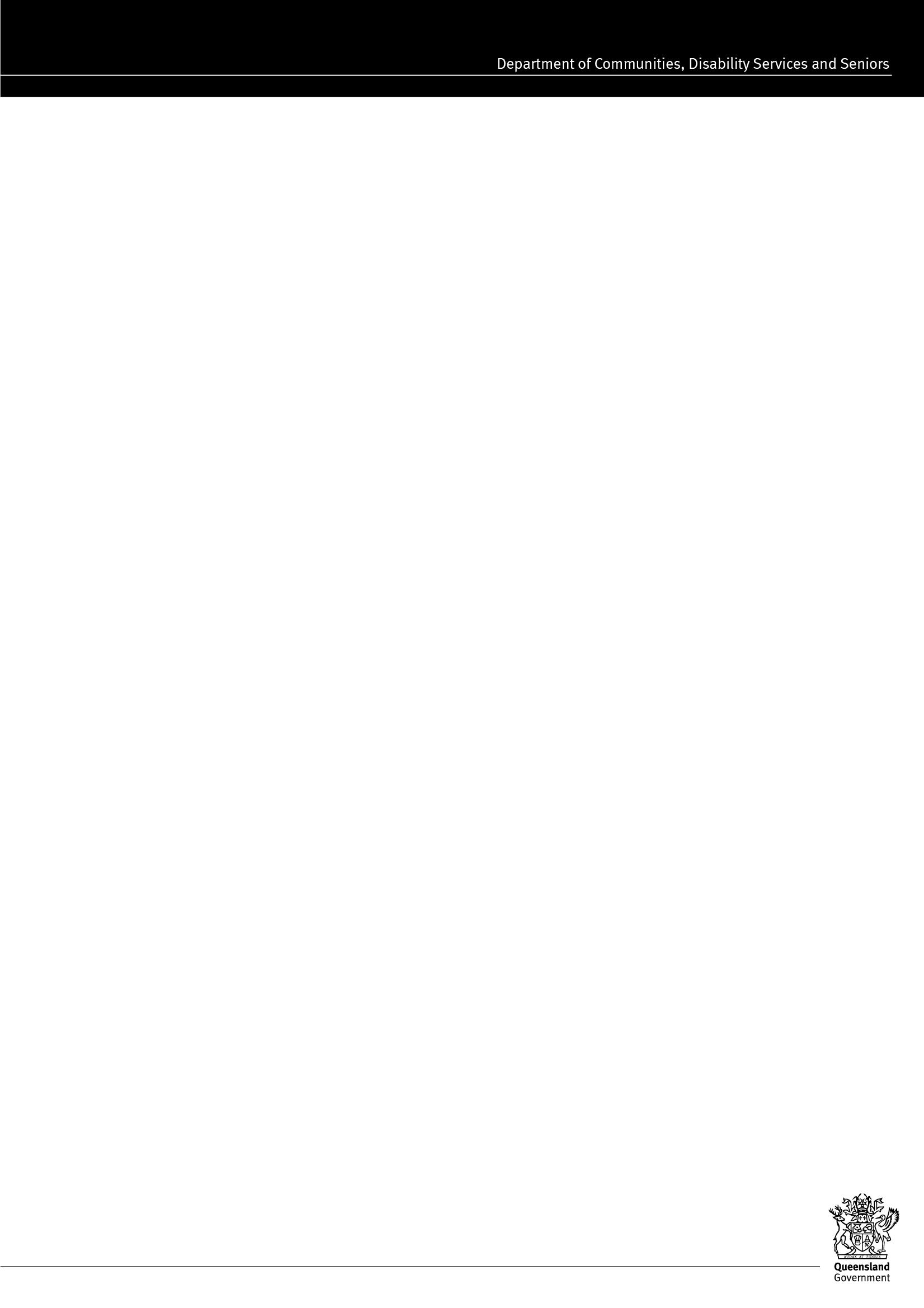 Older PeopleInvestment SpecificationVersion: 4.0Date: Effective 1 January 2019CONTENTSPage 2IntroductionIn line with the strategic intent of the department, Older People over 60 (or those who have major barriers to accessing their community) have been designated as a funding area with an investment in services that aim to:prevent and reduce social isolationprevent and reduce elder abuseprevent barriers to accessing information and services.1.1 Purpose of the investment specificationThe purpose of this investment specification is to describe the intent of funding, the Service Users and identified issues, the service types, and associated service delivery requirements for services that are funded under the Older People funding area.This investment specification is a guide for service delivery for the Older People funding area, where all service types contribute to outcomes. The investment specifications allow for flexibility and responsiveness and innovation in service delivery, enabling the right services to be delivered to the right people at the right time.Investment specifications form part of a hierarchy of funding documents of the department. Investment specifications are informed by the three broad investment domains described in the investment domains guideline. Refer to Section 11 for more information and links to the investment domains guideline and other associated documents.Figure 1 – Funding document hierarchyThe department’s funding documents underpin the business relationship between the department and the funding recipient. The investment specification should therefore be read in conjunction with the investment domains guideline, procurement invitation document (new funding), and service agreement for organisations that are currently funded to deliver a service.Funding intentQueenslanders want a vibrant and prosperous state where everyone has the opportunity to lead an active lifestyle, live in a healthy community, and participate in the economy. The department helps vulnerable Queenslanders to improve their lives and better access these opportunities. The department does this by providing evidence-based and responsive services not provided elsewhere and by adding value to other agencies’ initiatives.Evidence shows that older people are a growing population group, and that some have increased vulnerability or are experiencing harm in key areas such as elder abuse, social isolation, and experiencing barriers to accessing information, advice and referrals. . Since these issues are not adequately addressed in the existing human services system, the department invests in services to help older people tackle these issues. The investment will produce positive results for individuals and families; reduce the overall burden on the human service system; and contribute to healthier, stronger and more inclusive communities.The department investment approach to provide line of sight from investment through to outcomes. Funding under Older People contributes to the following outcomes:reduced harm and social isolationolder people are safe, supported and connected to communityincreased levels of personal resilience and connectionsmaintain and strengthen connections to communityimproved quality of life.ContextThe department is committed to providing high-quality and responsive frontline support and services to people most in need. The department’s Strategic Plan focuses on building Thriving Queensland communities, where people of all ages, backgrounds and abilities can participate, are included and resilient, and enjoy high levels of social and economic wellbeing In 2017, there were approximately 741,100 Queenslanders aged 65 and over, which represents around 15 per cent of Queensland’s population. It is expected by 2021, there will be nearly double that number, or about a million people aged 65 and over. By 2056, this age group will make up approximately one quarter of Queensland’s population.Funding under Older People is linked to the following domains:saferesilientcapable.Investment logicService delivery overview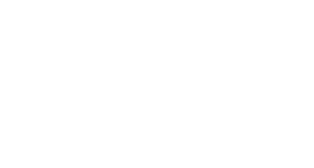 The table below provides an overview of the Service Users and service delivery types within the Older People funding area. This is not an exhaustive list; the department may from time to time update this investment specification in response to evidence and changing needs to invest in additional service delivery responses, or different combinations of responses. Please refer to the most up to date version of this investment specification (refer to Section 11 for web links).4.1 Description of service typesSupport Services improve the capability, resilience, and safety of vulnerable Queenslanders, and provide a range of responses to support Service Users.The service types in Section 7 provide details of the range of supports provided to Service Users under the Older People funding area.Service delivery requirements for all servicesGeneral information for all servicesServices that are funded under Older People must comply with the relevant statements under the headings of “Requirements” as specified in the Service Agreement. Services should also have regard to the relevant best practice statements and guidance provided under the headings of “Considerations”.Requirements for all services are outlined in Section 5.1.1. Service delivery requirements for specific Service Users and service types are outlined in Sections 6 and 7 below.Requirements for all servicesThe program of activities will be responsive to the identified needs of customers and reviewed regularly to ensure that activities are relevant, viable and focused to older people’s needs.Considerations for all servicesNil.Service delivery requirements for specific Service UsersOlder people who have barriers accessing the service system (U1094)DefinitionAccess to a supportive service system can reduce incidents of social isolation and elder abuse.People feel better supported when they can access services and facilities they need in a timely manner.Partnership arrangements should be developed to improve the service system and the outcomes for older people. Effective connections across local, state and Commonwealth governments as well as non- government organisations are crucial to enhance quality service delivery.Purpose of fundingGroups most likely to lack knowledge about available services include newcomers to an area, older people from culturally and linguistically diverse backgrounds and transient population groups. Service providers may also lack comprehensive knowledge about services in their own community, thereby limiting appropriate cross-referrals. An effective communication strategy therefore needs to target the whole community through a variety of mediums (e.g. word-of-mouth, coordinated cross-agency communication strategies and information packs for newcomers to an area)The service system needs to provide information, referral and triage services to:Older Queenslanders (60+)familyfriendsgrandparentscarers.The support provided by services will ensure access to information on topics that will assist older people to live informed and connected lives with a strong emphasis on prevention and early intervention.Requirements — accessing service systemThe funded organisation must:provide preliminary needs identificationrespond to sensitive issuesraise awareness in the community on issues facing older peoplemaintain up to date information on the current service system and supporting servicesempower older people to utilise the information and referrals offered.Funded service outlets must provide a copy of the Annual Report first quarter after the Annual General Meeting annually. Report is to be emailed to your Community Service Officer by 31December each year.Considerations — accessing service systemNil.Service delivery mode options: centre-based, mobile or virtualOlder people experiencing (or at risk of experiencing) elder abuse (U1124)DefinitionElder abuse refers to acts occurring within a relationship of trust, which harm an older person. Such relationships may include those that the elderly have with their adult children, spouses, carers or health professionals. Elder abuse can be of a physical, sexual, financial, psychological, or social nature and can also include neglect.Purpose of fundingAs people age, they are less likely to feel safe and, in general, women have lower levels of perceived safety than men of the same age. Personal safety is frequently identified by older people as one of the most important influences on their quality of life. There is a need to raise community awareness of elder abuse and the impact of physical, emotional, sexual and financial abuse on older persons by family members, carers or others in a position of trust.Risk factors for elder abuse include:being femalebeing older (vulnerability increases with age, highest risk 75 tyears and over)dependency on others for all or some careshared living arrangementsisolation, lack of social contacts or supporthistory of family conflict or tensiondementia or a history of mental illnesslow self esteeminstitutionalisation.Services will assist vulnerable older people (over 60 years old) who are at risk of and/or experiencing elder abuse or financial exploitation. This will be done by providing information, support and referral mechanisms to improve health, well-being and safety, to address legal and other issues affecting older people and raise community awareness of elder abuse.Requirements — elder abuseThe funded organisation must provide a multi-disciplinary framework and must maintain links with key stakeholders on issues relating to older people in the local community through network meetings or local reference groups.Funded organisations must disseminate information to support agencies and the community on current and emerging trends and issues that may impact upon older people experiencing and or at risk of experiencing elder abuse.Funded organisations must provide relevant information and referrals, develop resources, deliver training and community education programs and raise awareness of older people’s rights.Funded service outlets must provide a copy of the Annual Report first quarter after the Annual General Meeting annually. Report is to be emailed to your Contract Officer by 31 December each year.Considerations — elder abuseNil.Service delivery mode options: centre-based, mobile or virtualThe preferred mode of service delivery is face-to-face support where possible.Older People experiencing (or at risk of experiencing) social isolation (U1144)DefinitionThe funded organisation should focus on groups of older people who are particularly vulnerable to social isolation. This includes:people who are over 80 years of age (vulnerability increases with age)older adults living in remote and rural areasolder men living aloneolder people from cultural and linguistically diverse backgroundsolder Indigenous people and Australian South Sea Islandersresidents of aged care facilities and older people in rental accommodation .carersPurpose of fundingFunded organisations will promote active ageing and are designed to support vulnerable older people 60 and over who have barriers to accessing their community and personal supports. Older people are particularly vulnerable to social isolation and loneliness owing to loss of friends and family, mobility or income. Some groups are more likely than other groups to experience social isolation and insecurity, such as those from lower socio-economic groups and have poor health.In order to develop a targeted service response to reducing or preventing social isolation it is important to be aware of certain risk factors that are associated with increased risk of social isolation for older people such as:poor physical or mental healthbeing a carerbeing over 80 yearsbeing maleexperiences of loss (e.g. death of partner) or a lack of stability in relationshipsliving alonedisability, including hearing and communication difficultieshaving a low income or educational levelliving in poor or deprived areas (with high crime rates)living in aged care facilities or rental accommodationa lack of access to appropriate and affordable transport.Requirements – social isolationFunded organisations across the state must deliver a range of projects focusing on increasing older people’s awareness of healthy lifestyle options, reducing social isolation and improving links with other agencies and their community.Funded organisations must also provide activities and opportunities to extend and strengthen personal and community connectedness and to reduce social isolation, including older men, with the aim to decrease the risk of depression and suicide.ConsiderationsFunded organisations may provide support to individuals to enable them to participate in activities and make assisted referrals and follow-ups where required.Service Users may need assistance to identify the range of services and responses relevant to their needs. For these Service Users, services may need to undertake a preliminary needs identification process.Preliminary needs identification is intended to:assist in determining the range and severity of the Service User’s needs and risk factors;ensure that any advice provided is personalised and tailored to the Service User’s situation, support needs and support goals;enable the successful linking of a Service User to services identified as suitable for their needs.Service delivery mode options:Centre-basedMobileVirtual.Service delivery requirements for specific service typesSupport — Case management (Support and Integrated) (T314)Case Management is a collaborative, Service User-centred process aimed at empowering and working with older people to effectively meet their individual needs and to increase their self-reliance and independence. Case management incorporates direct service to older people, based on identification, assessment and planning for the older person’s support needs, and the coordination of customer access to a range of other appropriate services.Requirements — Case managementFunded organisations must provide:a level of support to older people matched to their assessed needsongoing assessment of older peoples’ needs as well as initial and ongoing risk assessment and safety planning as neededpractical and/or interpersonal assistanceassisted and supported referrals to facilitate access to specialist services as required. Funded organisations must also:facilitate social contact with family and friends and forming new social networks, as neededfacilitate access to community and leisure activities.Considerations — Case managementNil.Support — Community Support (T317)Services that promote greater public awareness of social issues and enhance individual and community group capacity.Requirements — Community SupportFunded organisations must:develop opportunities for older people to participate in programs/events/activities/projects designed to develop their skills and support them in reaching their full potentialinclude older people in program/project development including consultation, design, delivery and evaluationprovide opportunities for older people to express their ideas and views, raise issues of concern to them, and act on issues which affect their lives leading them to become engaged and resilientdevelop opportunities for the wider community to listen to older people and acknowledge and celebrate the positive contributions made by their efforts and achievementssupport older people to positively connect with their families, friends and social networks,deliver programs/events/activities/projects in a culturally appropriate manner.Considerations — Community SupportNil.Support — Information, advice and referral (T325)Services that assist clients and community members to make informed decisions about, or be connected to, the services and support that they need. These responses are an important aspect of both prevention and early intervention approaches and may involve preliminary needs identification for the purpose of identifying appropriate service and support options.Requirements — Information, advice and referralProvide older people, their family and friends, grandparents and carers with access to information on topics such as financial and legal matters, social activities, household assistance, retirement accommodation, health, education and transport.Considerations — Information, advice and referralNil.Service modesThere are no specific service mode requirements.Deliverables and performance measuresThe following deliverables and performance measures are funded under the Community funding area. The service agreement will identify the relevant outputs and measures for each service outlet, the quantum to be delivered and the range of measures to be collected and reported.COUNTING RULES, DESCRIPTORS AND REPORTING EXAMPLES: For counting rules, detailed descriptors and examples please refer to the CatalogueOUTCOME MEASUREMENT: All quantitative reporting on outcome measures can be supplemented with qualitative evidence. Qualitative reports can be uploaded to OASIS using IS70. As qualitative reporting is optional the IS70 code will not appear in agreements but will be visible in OASIS.The following information relates to information found in items 6.2 and 7.1 in a Service Agreement or 6.2 and 9.1 in a Short Form Service AgreementContact informationFor further information regarding this investment specification, please contact your nearest service  centre.For information regarding current funding opportunities, visit the Department of Communities, 	  Disability Services and Seniors website.Other funding and supporting documentsCatalogueHuman Services Quality Framework (HSQF)Title: Older People Investment Specification	Version: 4.0Author: Community Services	Date: 1 January 2019Page 23Please provide details in the following table about the milestone tasks delivered during the reporting period.Output: A07.2.01 Community Education – Promoting greater public awareness about social issues through providing information.Please describe activities you have undertaken during the quarter, in more detail: ForumsKey issues discussedOutcomes achieved or recommendations provided.Reporting period from:  insert start date to insert end dateCase Study:A case study that demonstrates client experience and benefits.Please make sure any information provided regarding Service Users is de-identified. Keep word length to 250 words.Annual Reporting Information:Upload copy of your organisations Annual Report to OasisAdditional Information:[insert here] Example: Number of volunteersNumber of hours of support that were provided by volunteers Other activities or events not reportedInformation on new innovative support activitiesService Name:	Service Number:Quarterly Reporting Period: <<June September December March>> <<Year>>Who completed this report: <<title and position >> <<Telephone #>>All sections of the report must be completed. A service user is an individualDo not provide identifying information about service users (service users) on this report.MAIN SOURCE OF REFERRAL (referrals to your service)SERVICE TYPES THAT SERVICE USERS ARE REFERRED TO (e.g. Referral to professional, legal and/or financial services)Note some service users may have multiple referrals and some service users may have no referralsQUARTERLY SUMMARYService Types*Note this list of service types will be reviewed and expanded if necessary, over-time.IS70 – Provision of an Annual (data analysis) Report to inform current and emerging trends.Purpose:To identify (through data analysis) current and emerging trends.Insert report:IS70 – Provision of an Annual (data analysis) Report to inform current and emerging trends.Purpose:To identify (through data analysis) current and emerging trends. Information can include the number of calls:When and how clients accessed the serviceHow the clients found out about the serviceWho accessed the service in the year (including age groups, Aboriginal and Torres Strait and Culturally and Linguistically Diverse backgrounds)Age range of clientsHow clients find out about the Seniors Enquiry Line (feedback from clients i.e. understanding their concerns, clients were assisted with their enquiry, was information helpful, referrals to another service (did referral assist the client), further information provided to answer enquiry and information fed back, recommendation the Seniors Enquiry Line Service to others.Number of clients and age groupInformation requested from clientsInformation sessions, community events and Workshops, Networks and resourcesInformation is to be provided outlining the exact numbers (if providing in a bar graph)Insert report:Service UsersService typesOlder People – experiencing (or at risk of experiencing barriers accessing the service system (U1094)Support Service – Community Support (T317)Older People – experiencing (or at risk of experiencing barriers accessing the service system (U1094)Support– Information, advice and referral (T325)Older People - experiencing (or at risk of experiencing) elder abuse (U1124)Support – Case Management (T314)Older People - experiencing (or at risk of experiencing) elder abuse (U1124)Support – Community Support (T317)Older People - experiencing (or at risk of experiencing) elder abuse (U1124)Support – Information, advice and referral (T325)Older People - experiencing (or at risk of experiencing) social isolation (U1144)Support– Information, advice and referral (T325)Older People - experiencing (or at risk of experiencing) social isolation (U1144)Support – Community Support (T317)Older People - experiencing (or at risk of experiencing) social isolation (U1144)Support – Case Management (T314)Older People and interested stakeholders – Seniors Week –Refer to Community Specification (U4190)Access – Events (T102)Seniors Peak Service – Refer to Service System Support and Development Investment Specification – Service Providers- Part Industry (U5230)System Support – Capability Building (T440)System Support – Research and Advice (T443)System Support – Dissemination of information (T441)System Support – System and group advocacy (T446)Service UsersService TypesOutputsU1094 – Older People who have barriers accessing the service systemU1124 – Older People experiencing (or at risk of experiencing) elder abuseU1144 – Older People experiencing (or at risk of experiencing) social isolationT314 – Support – Case Management T317 – Support – Community Support T325 – Support – Information, advice and referralA01.1.06 – Information, advice, individual advocacy, engagement and/or referralA01.2.02 – Case managementA07.2.01 - Community EducationA07.2.02 – Community/community centre-based development, coordination and supportRelates to item 6.2 &7.1 or 9.1 of the agreementRelates to item 6.2 &7.1 or 9.1 of the agreementRelates to item 6.2 of the agreementRelates to item 6.2 of the agreementRelates to item 6.2 of the agreementRelates to item 7.1 or 9.1 of the agreementRelates to item 7.1 or 9.1 of the agreementService User CodeService Type CodeOutputQuantity per annumNumber of Service UsersOutput MeasuresOutput MeasuresU1094T325A01.1.06Information, advice, individual advocacy, engagement and/or referralNumber of hoursNumber of Service UsersA01.1.06Number of hours provided during the reporting periodU1094T325A01.1.06Information, advice, individual advocacy, engagement and/or referralNumber of hoursNumber of Service UsersA01.1.06Number of Service Users who received a service during the reporting periodU1094T317A07.2.01Community  EducationMilestonesNAA07.2.01Upload report – Milestone Community EducationRelates to item 7.1 or 9.1 of the agreementRelates to item 7.1 or 9.1 of the agreementRelates to item 7.1 or 9.1 of the agreementRelates to item 7.1 or 9.1 of the agreementService User CodeService Type CodeThroughput MeasureU1094T317IS151Value of brokerage expenditureService User CodeService Type CodeDemographic MeasureU1094T317IS35Number of Service Users identifying as Aboriginal and/or Torres Strait IslanderU1094T325U1094T317IS39Number of Service Users identifying as being from culturally and linguistically diverse backgroundsU1094T325U1094T317IS141Number of Service Users over 75 yearsU1094T325U1094T317IS205Number of female Service UsersU1094T325Number of male Service UsersService User CodeService Type CodeOutcome MeasureOutcome MeasureU1094T317OM2.1.06Number of Service Users with improved social connectednessService User CodeService Type CodeOther MeasureOther MeasureU1094T317IS70Upload report - Qualitative evidence to supplement measure/case study (optional)U1094T317GM16What significant achievements or factors have impacted on the quality of service delivery during the reporting periodU1094T325GM16What significant achievements or factors have impacted on the quality of service delivery during the reporting periodRelates to item 6.2 &7.1 or 9.1 of the agreementRelates to item 6.2 &7.1 or 9.1 of the agreementRelates to item 6.2 of the agreementRelates to item 6.2 of the agreementRelates to item 6.2 of the agreementRelates to item 7.1 or 9.1 of the agreementRelates to item 7.1 or 9.1 of the agreementService User CodService Type CodeOutputQuantity per annumNumber of Service UsersOutput measuresOutput measuresU1124T314A01.2.02Case managementNumber of hoursNumber of Service UsersA01.2.02Number of hours provided during the reporting periodU1124T314A01.2.02Case managementNumber of hoursNumber of Service UsersA01.2.02Number of Service Users who received a service during the reporting periodU1124T325A01.1.06Information, advice, individual advocacy, engagement and/or referralNumber of hoursNumber of service usersA01.1.06Number of hours provided during the reporting periodU1124T325A01.1.06Information, advice, individual advocacy, engagement and/or referralNumber of hoursNumber of service usersA01.1.06Number of Service Users who received a service during the reporting periodU1124T317A07.2.01Community  EducationMilestonesNAA07.2.01Upload report – Milestone Community EducationRelates to item 7.1 or 9.1 of the agreementRelates to item 7.1 or 9.1 of the agreementRelates to item 7.1 or 9.1 of the agreementRelates to item 7.1 or 9.1 of the agreementService User CodeService Type CodeThroughput MeasureU1124T317IS255Number of new Service UsersU1124T325U1124T314U1124T314GM07Number of Service Users who had their case plans closed/finalised as a result of the majority of identified needs being metService User CodeService Type CodeDemographic MeasureU1124T317IS35Number of Service Users identifying as Aboriginal and/or Torres Strait IslanderU1124T325U1124T314U1124T317IS39Number of Service Users identifying as being from culturally and linguistically diverse backgroundsU1124T325U1124T314U1124T317IS141Number of Service Users over 75 yearsU1124T325U1124T314U1124T317IS205Number of female Service UsersU1124T325U1124T314Number of male Service UsersService User CodeService Type CodeOutcome MeasureU1124T317OM2.1.01Number of Service Users that have shown improvements in being safe and/or protected from harmU1124T325U1124T314Service User CodeService Type CodeOther MeasureOther MeasureU1124T317IS70Upload report - Qualitative evidence to supplement measure/case studyU1124T325IS70Upload report - Qualitative evidence to supplement measure/case studyU1124T314IS70Upload report – Service delivery reportU1124T317GM16What significant achievements or factors have impacted on the quality of service delivery during the reporting period?U1124T325GM16What significant achievements or factors have impacted on the quality of service delivery during the reporting period?U1124T314GM16What significant achievements or factors have impacted on the quality of service delivery during the reporting period?Relates to item 6.2 &7.1 or 9.1 of the agreementRelates to item 6.2 &7.1 or 9.1 of the agreementRelates to item 6.2 of the agreementRelates to item 6.2 of the agreementRelates to item 6.2 of the agreementRelates to item 7.1 or 9.1 of the agreementRelates to item 7.1 or 9.1 of the agreementService User CodService Type CodeOutputQuantity per annumNumber of Service UsersOutput MeasuresOutput MeasuresU1144T317A07.2.02Community/ Community centre-based development, coordinationNumber of hoursNumber of Service UsersA07.2.02Number of hours provided during the reporting periodU1144T317A07.2.02Community/ Community centre-based development, coordinationNumber of hoursNumber of Service UsersA07.2.02Number of Service Users who received a service during the reporting periodU1144T314A01.2.02Case managementNumber of hoursNumber of Service UsersA01.2.02Number of hours provided during the reporting periodU1144T314A01.2.02Case managementNumber of hoursNumber of Service UsersA01.2.02Number of Service Users who received a service during the reporting periodU1144T325A01.1.06 –Information, advice, individual advocacy, engagement and/or referralNumber of hoursNumber of Service UsersA01.1.06Number of hours provided during a reporting periodU1144T325A01.1.06 –Information, advice, individual advocacy, engagement and/or referralNumber of hoursNumber of Service UsersA01.1.06Number of Service Users who received a service during the reporting periodRelates to item 7.1 or 9.1 of the agreementRelates to item 7.1 or 9.1 of the agreementRelates to item 7.1 or 9.1 of the agreementRelates to item 7.1 or 9.1 of the agreementService User CodeService Type CodeThroughput MeasureU1144T314GM07Number of Service Users who had their case plans closed/finalised as a result of the majority of identified needs being metService User CodeService Type CodeDemographic MeasureU1144T317IS35Number of Service Users identifying as Aboriginal and/or Torres Strait IslanderU1144T325U1144T314U1144T317IS39Number of Service Users identifying as being from culturally and linguistically diverse backgroundsU1144T325U1144T314U1144T317IS141Number of Service Users over 75 yearsU1144T325U1144T314U1144T317IS205Number of female Service UsersU1144T325Number of male Service UsersU1144T314Service User CodeService Type CodeOutcome MeasureU1144T317OM2.1.06Number of Service Users with improved social connectednessU1144T325U1144T314Service User CodeService Type CodeOther MeasureOther MeasureU1144T317GM16What significant achievements or factors have impacted on the quality of service delivery during the reporting period.U1144T325GM16What significant achievements or factors have impacted on the quality of service delivery during the reporting period.U1144T314GM16What significant achievements or factors have impacted on the quality of service delivery during the reporting period.U1144T317IS70Upload report - Qualitative evidence to supplement measure/case study (voluntary)U1144T325IS70Upload report - Qualitative evidence to supplement measure/case study (voluntary)U1144T314IS70Upload report - Qualitative evidence to supplement measure/case study (voluntary)Milestone taskDate of activityDetails:(Describe event/activities, aim, benefits/outcomes, feedback and any emerging issues)LocationNumber of participantsCommunity eventsWorkshopResources/ToolsSourceEst.SourceEst.Self-referral<<%>>Senior’s Enquiry Line<<%>>Family, friend or carer<<%>>Community Legal service<<%>>EAPUCommunity organisationOther“Other sources as identified over time”Service typeNo.Service typeNo.Service typeNo.*Financial advice<<#>>*Legal advice<<#>>*Counselling<<#>><<#>><<#>>Elder abuse prevention usage trends (increasing, declining, emerging)Elder abuse prevention usage trends (increasing, declining, emerging)Other commentsService Type service user referred to:Service Type includes:Notes:FinancialPrivate Financial CounsellingService Type service user referred to:Service Type includes:Notes:Financial Advice Banking InstitutionFinancial First AidLegalSLASSPrivate Practitioner NEC/ Qld CourtsCLC will include those who are our partners under EAPSSCounsellingIndividual Family VCSSGHS/GHLMediationFRCPrivate PractitionerEmergency ServicesPolice Ambulance FireCrisis ServicesDFVHousing/ Urgent Respite LifeLine/ SalvosCommunity Support ServicesRespite Care/ Home Nursing Meals on WheelsCarers AustraliaATSI/CALD community support ADA AustraliaHealth ServicesMHGP/ Aged Care Assessment AODGovernment ServicesQCAT OAG PTCentrelinkDepartment of Housing Aged Care Complaints CommInformation on elder abuseEAPUInformation and referral to relevant government servicesSeniors Enquiry LineOther   TIS